Załącznik nr 1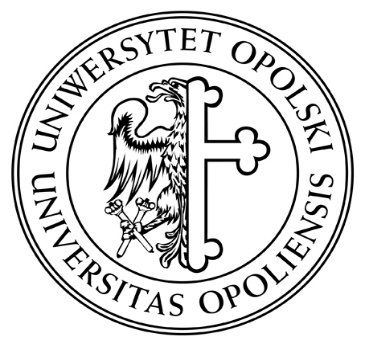 UNIWERSYTET  OPOLSKIWYDZIAŁ  Instytut/KatedraPRACA  DYPLOMOWAImię i nazwiskoPEŁNY TYTUŁ PRACY W JĘZYKU POLSKIMIW JĘZYKU ANGIELSKIM                                          Praca wykonana w katedrze/zakładzie/pracowni pod kierunkiem                                          tytuł, stopień naukowy, imię i nazwisko promotora	Pracę przyjmuję …………………………….......….			       (data i podpis promotora)Opole 2018